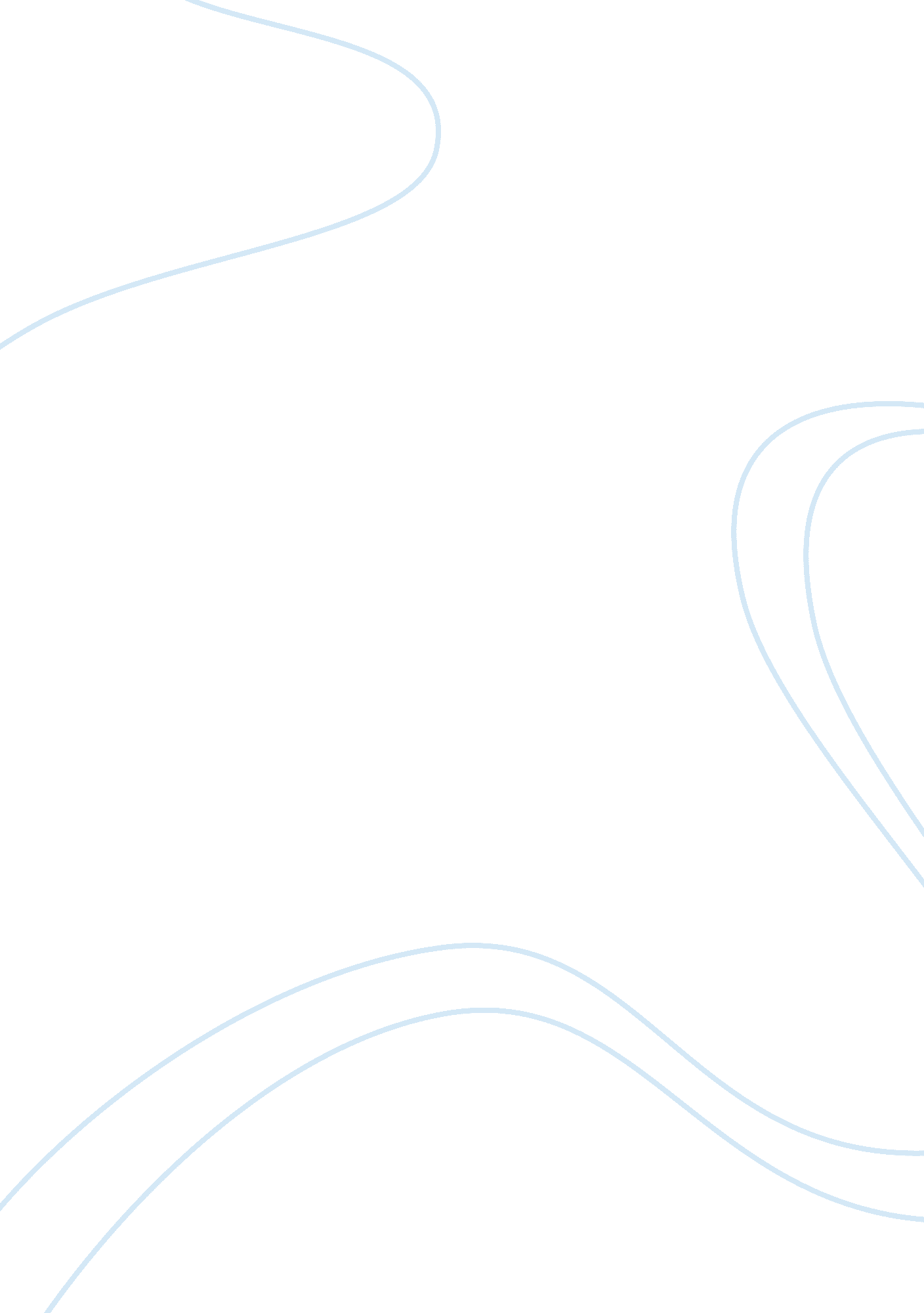 Bitcoin set to mainstream in france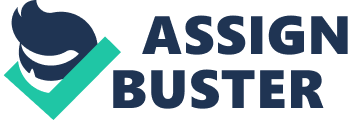 Bitcoin Center and ATM in Paris The first physical Bitcoin Center is set to open in the heart of Paris on May 13, 2014. La Maison du Bitcoin, litteraly the « House of Bitcoin », hopes to become the center of the Bitcoin movement in Paris, solidifying the presently dispersed initiatives like the Bitcoin meetup in Paris. The space is being run by Prixing and Flink co-founders Thomas France & Eric Larcheveque, who have taken a steep interest in Bitcoin in the past 18 months, Thomas France said earlier this year. The center is 220 square meters 100% dedicated to Bitcoin and will consist of a accelerator, mining rack and ATM. Accelerator " La Maison du Bitcoin" will offer an accelerator space for Bitcoin Entrepreneurs and Start Up to network. Mining Capacity The espace will feature an SHA56/Scrypt Bitcoin Mining Equipment (La Maison will also act as a host for Bitcoin Machines). ATM The space which will be located on the same street as Silicon Sentier’s NUMA, has aspirations of hosting the first Bitcoin ATM. Supermarket Monoprix To Accept Bitcoin The future of Bitcoin is France seems to be promising, as the Monoprix and operators are preparing to mainstream Bitcoin. Indeed, earlier this month, Monoprix, the French supermarket chain owned by Casino Guichard, declared to have the project to accept Bitcoin for online shopping on their website. French internautes could pay online for their groceries and other goods using Bitcoins soon, as e-commerce director Patrick Oualid said in an interview with JDN : « Monoprix may accept Bitcoin payments on its e-commerce website this year ». The retailer is also working on allowing its customers to pay using their mobile phones in stores, Oualid said. BitCentral the BTC/EUR Exchange The French government allowed the Bitcoin Exchange to operate as a real bank. . Bitcoin-Central, and its parent company, Paymium, offer to their Bitcoin customers a legitimate French payment account through a partnership with the French Financial Firm Aqoba. BitcoinCentral apply a 100% Cold Storage policy on all Bitcoins sent to Bitcoin-Central account and private keys are held in bank vaults located in several cities. Each customer account is linked to a payment account held by its licensed Payment Institution partner. Users send euros to their own accounts to purchase Bitcoins, and withdraw requests are transmitted directly to the Payment Institution partner. Paymium the Solution for Merchants Paymium helps companies to accept Bitcoin Payments with daily deposit to their bank accounts. Paymium provides solutions for merchants to accept payment in euros, using the Bitcoin transaction processing network. Paymium involves also in education and partner with The Bitcoin Masterclass, a group of Bitcoin experts which helps people to learn more about the digital currency. 